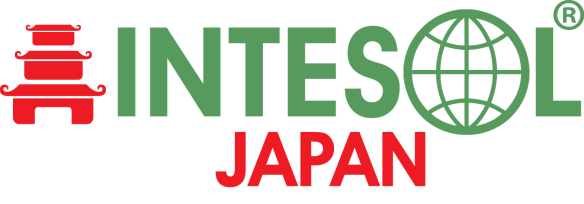 Certificate in TESOL - Application FormA - Personal DetailsB - Contact DetailsC - EducationD - English Language DetailsE – Other DetailsF - Course and Payment OptionsSurnameGiven NameTitlePreferred NameDate of Birth [DD/MM/YYYY]NationalityE-mailSkypeTelephone / MobileFull addressHighest LevelMajor[e.g. Education]Specialisation[e.g. Early Childhood][1] What is your first language?[2] Did you complete the first 12 years of your education in an English-speaking country?[3] Which country?[4] Now proceed to E – Other Details[5] What is your first language?[6] Do you have any of the following minimum English language certifications?IELTS Academic 6.0IELTS General 6.5TOEFL iBT 74FCE Pass BCAECPEAIKEN 1[7] Please provide details [and attach a copy with your application]ExamScoreWhat is your current occupation?What experience do you have of teaching English?Do you have any other professional training?What is your goal after you have finished your TESOL course?Which course would you like to enrol in?Which payment plan do you prefer?What is your preferred payment method?